c/o Heathfield Centre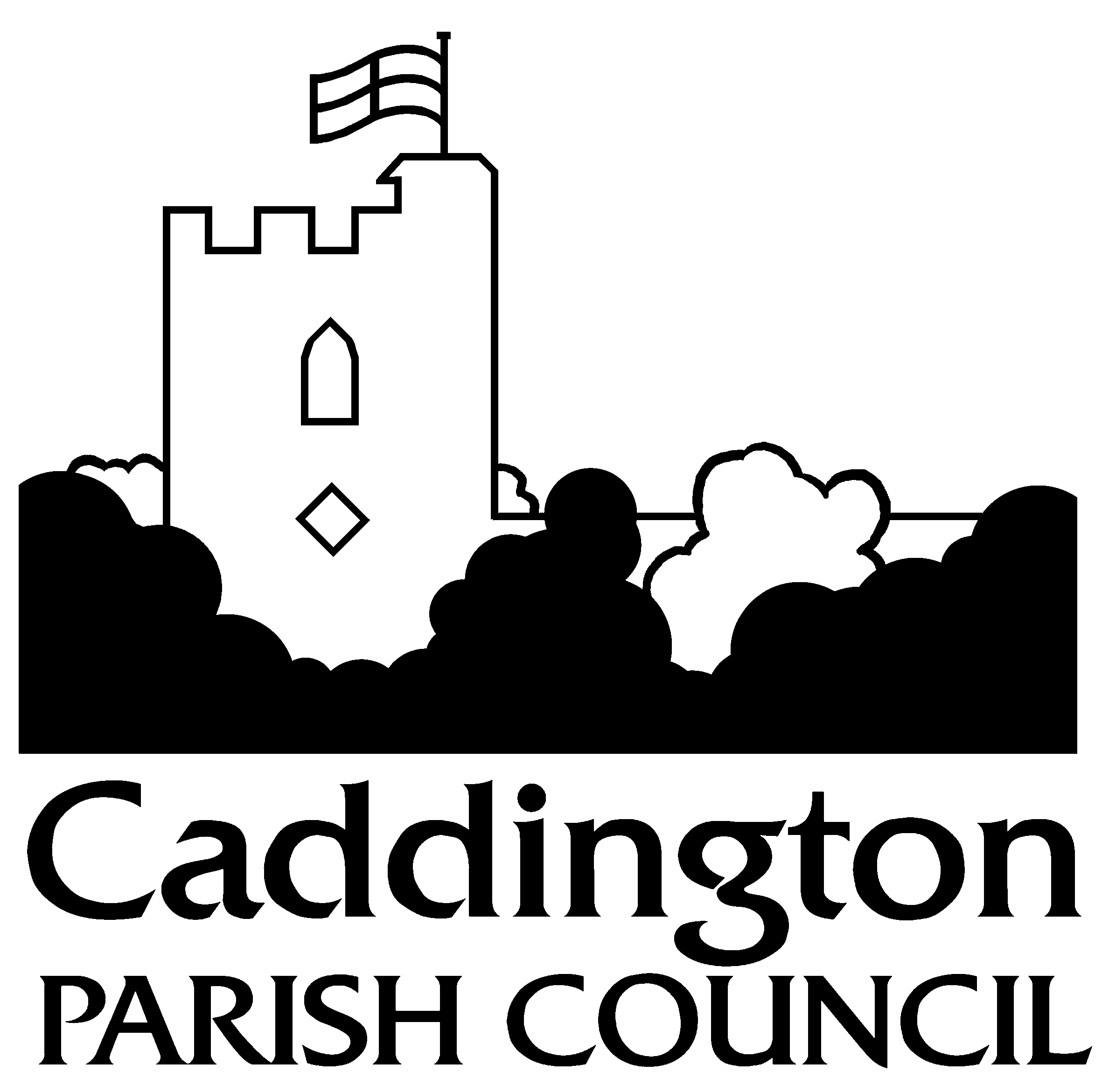 Hyde RoadCaddingtonBedfordshire  LU1 4HF 07912 298141clerk@caddington.com www.caddington.com2nd October 2023To members of the Council I hereby give NOTICE and summon you to the next meeting of CADDINGTON PARISH COUNCIL on MONDAY 9th OCTOBER 2023 at 7:30pm at HEATHFIELD CENTRE, HYDE ROAD, LU1 4HFMembers of the Public: Informal public participation will be held from 7:30pm to 7:35pm for members of the public to address the Council. L HeartfieldL Heartfield, Clerk to Caddington Parish CouncilAGENDA7:30pm Public Participation for 5 minutes for members of the public to address the CouncilReceive apologies for absenceReceive any declarations of interest from members in items on the agendaAgree and sign minutes of the meeting of 11th September 2023 as a correct recordCommunity Grant awards acknowledgementReceive progress on resolutions – for information onlyMatters for attention of Police and receive Caddington Watch reportReceive report from Central Bedfordshire Ward Councillors and discuss CBC items Receive report from CaSeBuG (Caddington and Slip End Bus Users Group)Confirm Personnel Committee members and ChairDiscuss Heathfield centre hire charge request for Parish meetingsDiscuss preloaded bank card for parish expensesDiscuss Flood equipment arrangements and additional itemsReceive update on Christmas Lights Event 25th November arrangements and agreed costsReceive update on Remembrance Day (11th and 12th) arrangementsReceive 2nd Quarter bank reconciliations & spend against 2023-24 budgetReceive Personnel Committee comments & recommendations on personnel mattersParish Clerk probation periodParish Warden updateProposal to create Parish Grounds Maintenance Operative Receive Planning Committee comments & recommendations on planning mattersCB/23/02948/FULL  Hilltop, Pipers Lane, Aley Green, Luton, LU1 4DS Erection of two x 4 bedroom detached chalet bungalows.CB/23/02806/FULL Tipple Hill Farm, Manor Road, Caddington, Luton, LU1 4DW Construction of two agricultural buildings and an agricultural track.CB/23/03066/FULL Tipple Hill Farm, Manor Road, Caddington, Luton, LU1 4DW Alterations to the roof to include the removal of part of the existing dormers and the creation of a crown roof with a rear mansard. Render finish to existing walls.Receive general correspondence – for information onlyAuthorise accounts for payment Public Participation: 5 minutes for public to gain clarification of any item discussed on the agenda